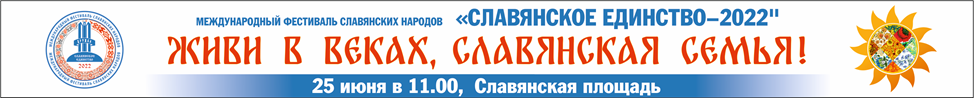 ПрограммаМеждународного фестиваляславянских народов «Славянское единство – 2022»«Живи в веках, славянская семья!»24-26 июня 2022 года								г. Брянск24-26 июняЛагерь славянской молодежи «Дружба»(по отдельному плану)Белобережская пустошь24-26 июняДетский фестиваль «Родник славянской дружбы» (по отдельному плану)ГАНОУ «Региональный центр выявления, поддержки и развития способностей и талантов у детей и молодежи «ОГМА»24 июня 2022 года24 июня 2022 года18.00-20.00Экскурсионная программа для официальных делегаций почетных гостей:- Государственный мемориальный историко-литературный музей-заповедник «Овстуг»;- Музей Дятьковского хрусталя;- Мемориальный комплекс «Хацунь»;- Мемориальный комплекс «Партизанская поляна»18.00-21.00Концертные выступления творческих коллективов Брянской области Российской Федерации, Гомельской, Могилевской областей Республики Беларусь, Донецкой Народной Республики                               Дворцы культуры и концертные площадки   в         парках города Брянска25 июня 2022 года25 июня 2022 года9.00-10.40Божественная литургия Брянский Кафедральный Собор во имя Святой Троицы10.40-11.00Праздничный молебен  Брянский Кафедральный Собор во имя Святой Троицы11.10-11.25Церемония возложения цветов к Вечному огню у Памятника воинам и партизанам официальными делегациями почетных гостейПлощадь партизан11.30-12.00Сбор делегаций муниципальных образований, предприятий и организаций Брянской областиСлавянская площадь11.30-12.00Сбор и построение участников торжественного шествияСквер К. Маркса12.00-12.25«В единстве наша сила!». Торжественное шествие делегаций Белоруссии, России, Донецкой Народной Республики, Луганской Народной Республики12.30-13.40«Живи в веках, славянская семья!». Торжественный митинг, театрализованное представление и большой Славянский хороводСлавянская площадь у к/з «Дружба»12.00-14.0011.00-16.0011.00-16.0011.00-16.0011.00-16.0011.00-16.0012.00-14.00«Мы вместе!». Интерактивные площадки Международного молодежного фестиваля «Дружба»Семеновский сквер12.00-14.0011.00-16.0011.00-16.0011.00-16.0011.00-16.0011.00-16.0012.00-14.00«Пусть детство звонкое смеется». Фестиваль детского творчестванабережная у к/з «Дружба»12.00-14.0011.00-16.0011.00-16.0011.00-16.0011.00-16.0011.00-16.0012.00-14.00«Традиции живая нить». Фольклорный обрядовый праздник и выставка работ мастеров декоративно-прикладного творчества Брянской области и регионов Российской Федерации, Гомельской, Могилевской областей Республики Беларусь, Донецкой и Луганской Народных республик12.00-14.0011.00-16.0011.00-16.0011.00-16.0011.00-16.0011.00-16.0012.00-14.00«Песня общая и счастье общее у моей земли и у меня!». Большой праздничный концерт народных коллективов Брянской области и регионов Российской Федерации, Гомельской, Могилевской областей Республики Беларусь, Донецкой и Луганской Народных республик.Концертная площадка перед к/з «Дружба»12.00-14.0011.00-16.0011.00-16.0011.00-16.0011.00-16.0011.00-16.0012.00-14.00Работа летних кафе и предприятий общепитаСлавянская площадь12.00-14.0011.00-16.0011.00-16.0011.00-16.0011.00-16.0011.00-16.0012.00-14.00Выставка спецтехники, выпускаемой холдингом «АМКОДОР»
и АО «БРЯНСКСЕЛЬМАШ»Славянская площадь12.00-14.0011.00-16.0011.00-16.0011.00-16.0011.00-16.0011.00-16.0012.00-14.00Спортивные соревнования команд Брянской области Российской Федерации, Гомельской, Могилевской областей Республики Беларусь, Донецкой и Луганской Народных республик.Стадион «Спартак»